01.03.2018D U Y U R U04 MART 2018 PAZAR GÜNÜ SAAT 10:00 – 15:00 ARASI ESTON ÇAMLIEVLER SİTESİ KIŞLIK KAFE’DE “8 MART DÜNYA EMEKÇİ KADINLAR GÜNÜ” İÇİN YAPACAĞIMIZ SÖYLEŞİ VE KAHVALTIMIZDA SİZLERİ DE ARAMIZDA GÖRMEKTEN ONUR DUYACAĞIZ.KANUŞMACIMIZ TARİHÇİ AŞKIN ÜRKMEZER’DİR VE ETKİLEŞİMLİ BİR SÖYLEŞİ OLACAKTIR. NOT: KAHVALTI ÜCRETİMİZ 25 TL. DİR.01.03.2018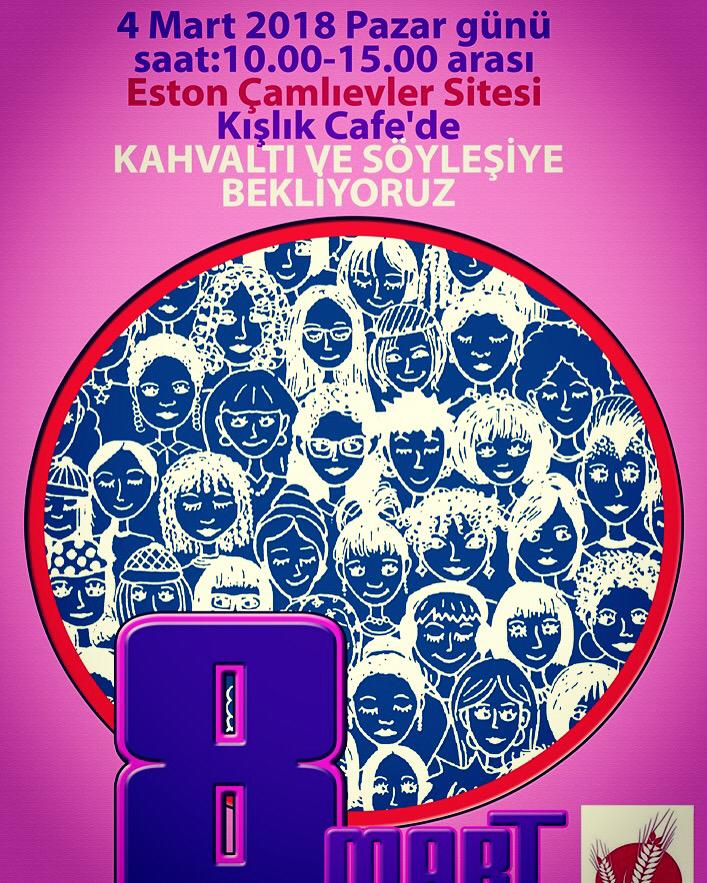 